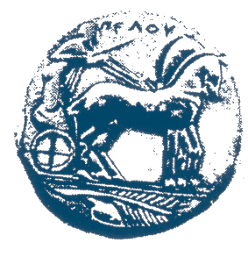 ΕΛΛΗΝΙΚΗ ΔΗΜΟΚΡΑΤΙΑΠΑΝΕΠΙΣΤΗΜΙΟ ΠΕΛΟΠΟΝΝΗΣΟΥ    Σχολη: ΜΗΧΑΝΙΚΩΝΤμημα: ΗΛΕΚΤΡΟΛΟΓΩΝ ΜΗΧΑΝΙΚΩΝ & ΜΗΧΑΝΙΚΩΝ ΥΠΟΛΟΓΙΣΤΩΝΔιεύθυνση: Μ. Αλεξάνδρου 1, Τηλ.:2610 - 369236, fax: 2610-369193ΑΙΤΗΣΗΕπώνυμο:	Όνομα:	Εξάμηνο:		AM.	Διεύθυνση:	Τηλ.:	Email:	Επώνυμο:	Όνομα:	Εξάμηνο:		AM.	Διεύθυνση:	Τηλ.:	Email:	Πάτρα, 	Αποδέχομαι την ακύρωση του παραπάνω θέματος.Ο Επιβλέπων Καθηγητής (ονοματεπώνυμο)(υπογραφή)Προς: Τη Γραμματεία του Τμήματος Ηλεκτρολόγων Μηχανικών και Μηχανικών ΥπολογιστώνΠαρακαλώ/ούμε όπως εγκρίνετε την ακύρωση
της πτυχιακής εργασίας με τίτλο: (ελληνικά)	(αγγλικά)	με επιβλέποντα εκπαιδευτικό τον/την: ………………… ……………………………………………………………………………..για το χειμερινό/εαρινό εξάμηνο του ακαδημαϊκού έτους 20…… / 20..…. 